11ο ΔΗΜΟΤΙΚΟ ΣΧΟΛΕΙΟ ΑΧΑΡΝΩΝΔΡΑΣΕΙΣ ΠΑΝΕΛΛΗΝΙΑΣ ΗΜΕΡΑΣ ΣΧΟΛΙΚΟΥ ΑΘΛΗΤΙΣΜΟΥ ΜΕ ΘΕΜΑ ΡΑΤΣΙΣΜΟΣ ΚΑΙ ΔΙΑΦΟΡΕΤΙΚΟΤΗΤΑΠραγματοποιήθηκε ομιλία και προβολή βίντεο σχετικό με το ρατσισμό και βίντεο σχετικό με τα παραολυμπιακά αθλήματα.Πραγματοποιήθηκαν παιχνίδια εξοικείωσης των μαθητών με την ιδέα της διαφορετικότητας, σεβασμού και αποδοχής του διαφορετικού.Οι μαθητές συμμετείχαν σε χορογραφία από τα τραγούδια της παιδικής παράστασης «Ένας γάτος μια φορά» με θέμα τη διαφορετικότητα.Διοργανώθηκαν οι παρακάτω δραστηριότητες:Λαχνίσματα και παραδοσιακά παιχνίδια Ελλάδας- άλλων χωρώνΆσκηση σε σταθμούς  Βόλευ  καθίμενωνΜπάσκετ καθίμενωνΟμαδικά παιχνίδια – σκυταλοδρομίεςΠαιχνίδια γνωριμίαςΒολή σε στόχοGoal ball (ποδόσφαιρο για τυφλούς)Τα τμήματα Α1 και Α2 πραγματοποίησαν και καλλιτεχνικές δημιουργίες.Ακολουθεί φωτογραφικό υλικό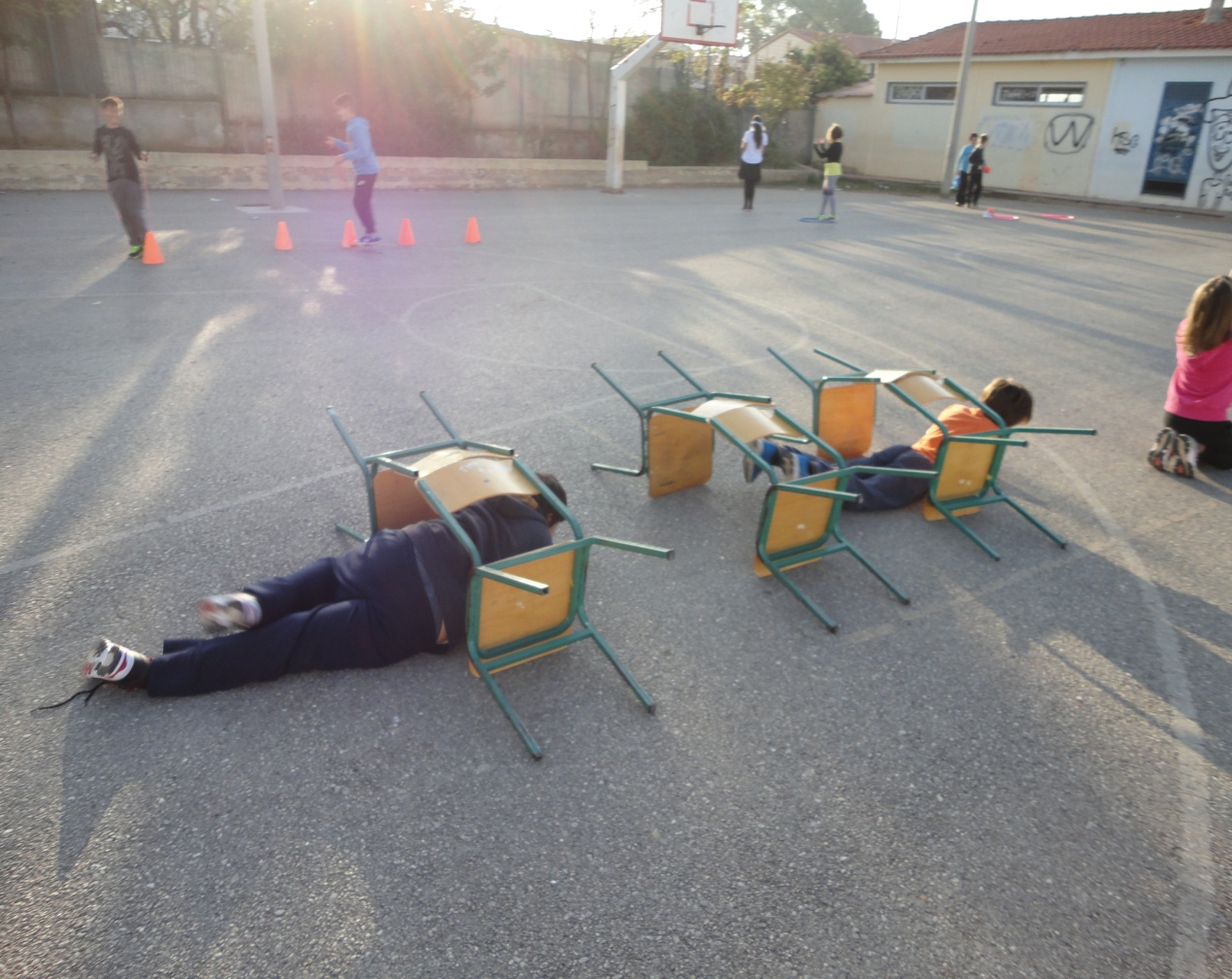 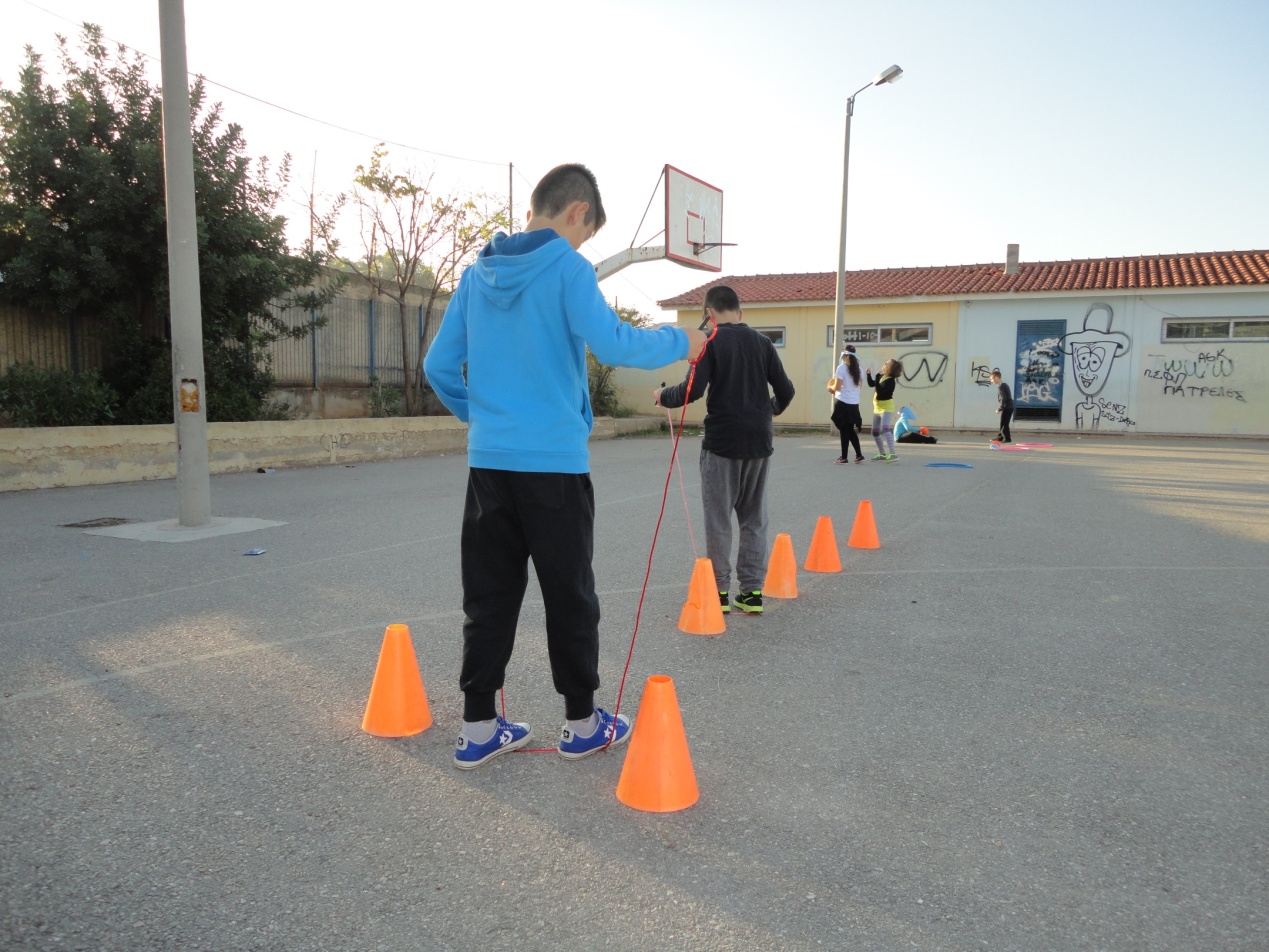 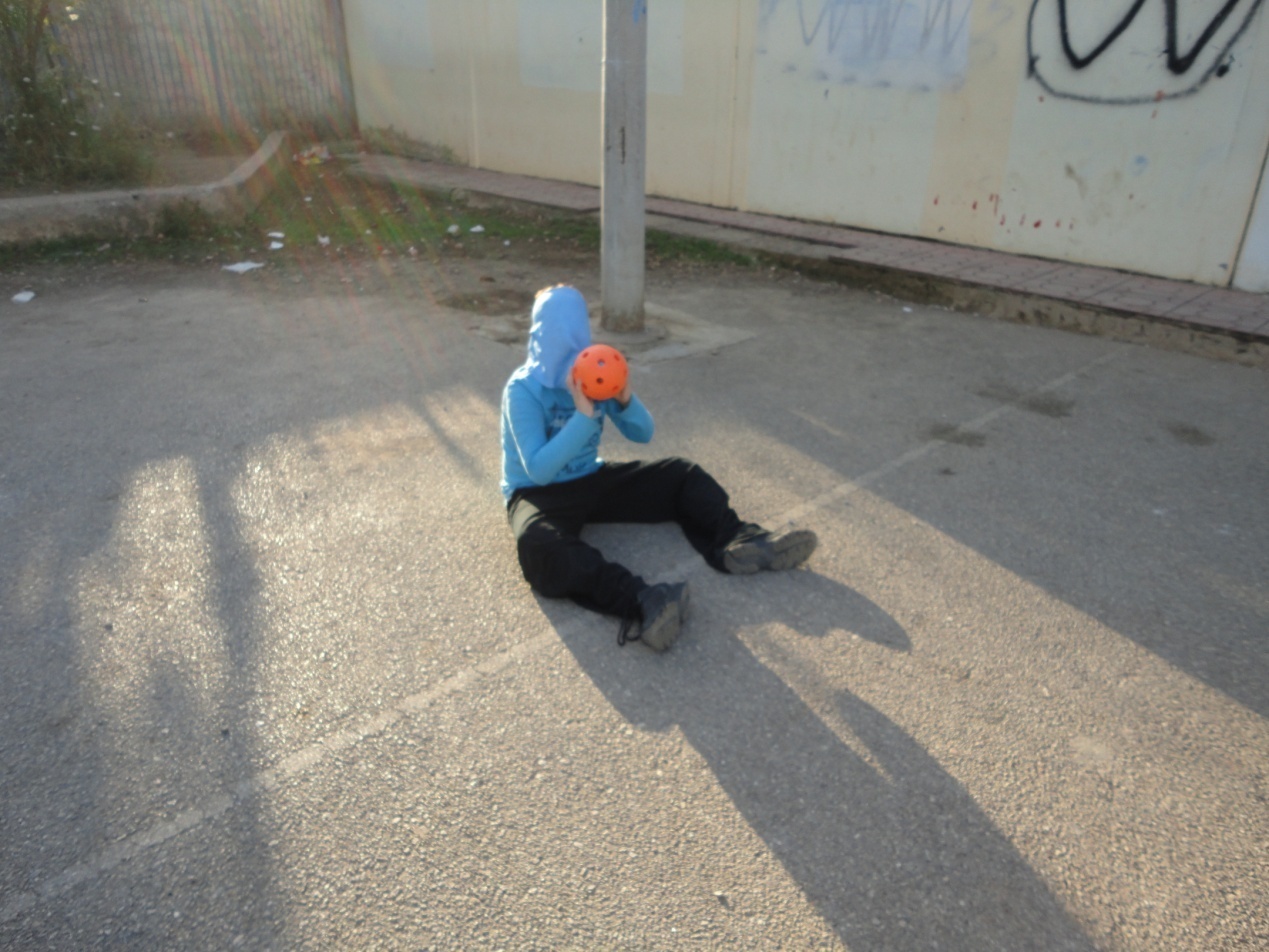 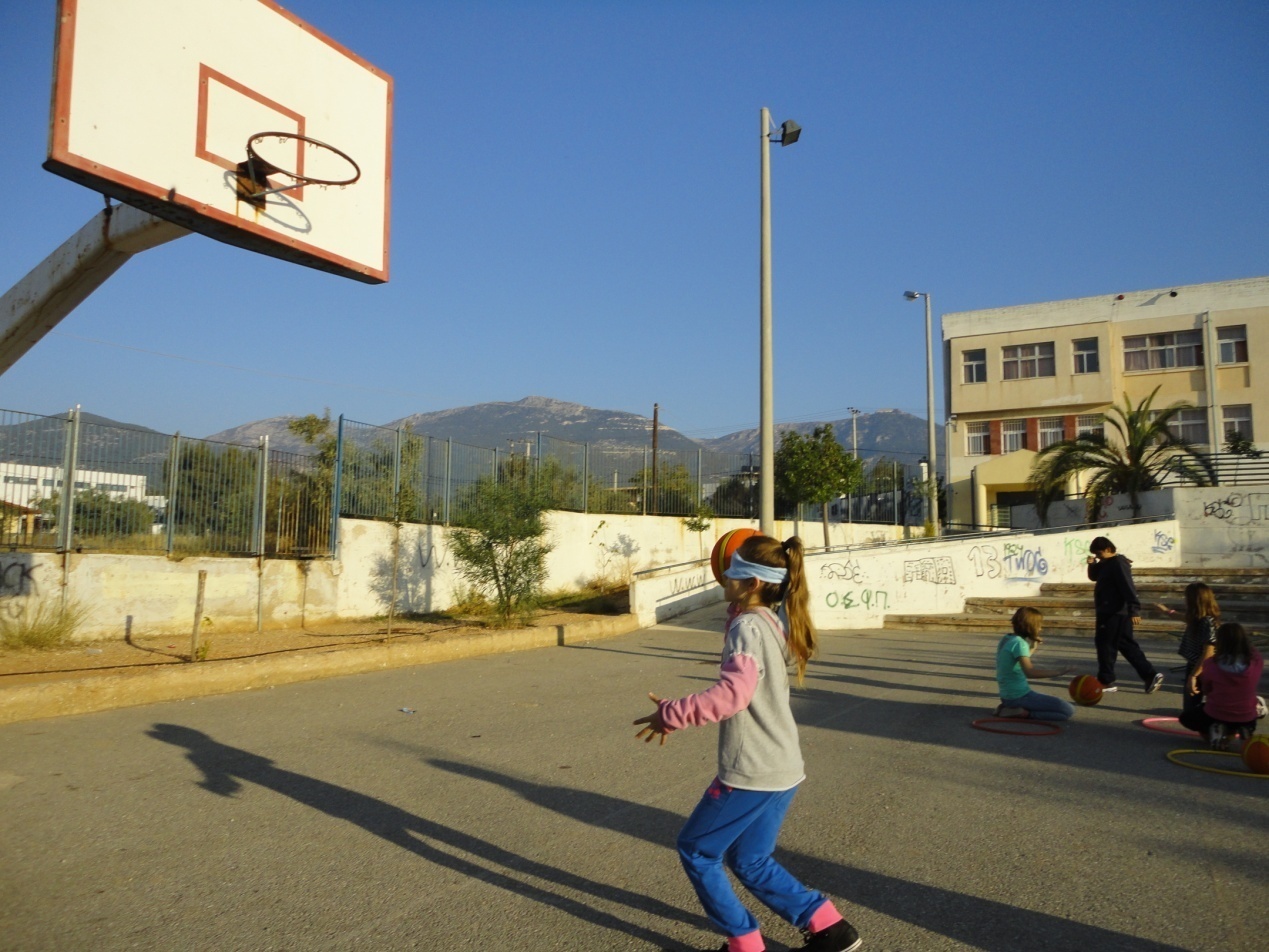 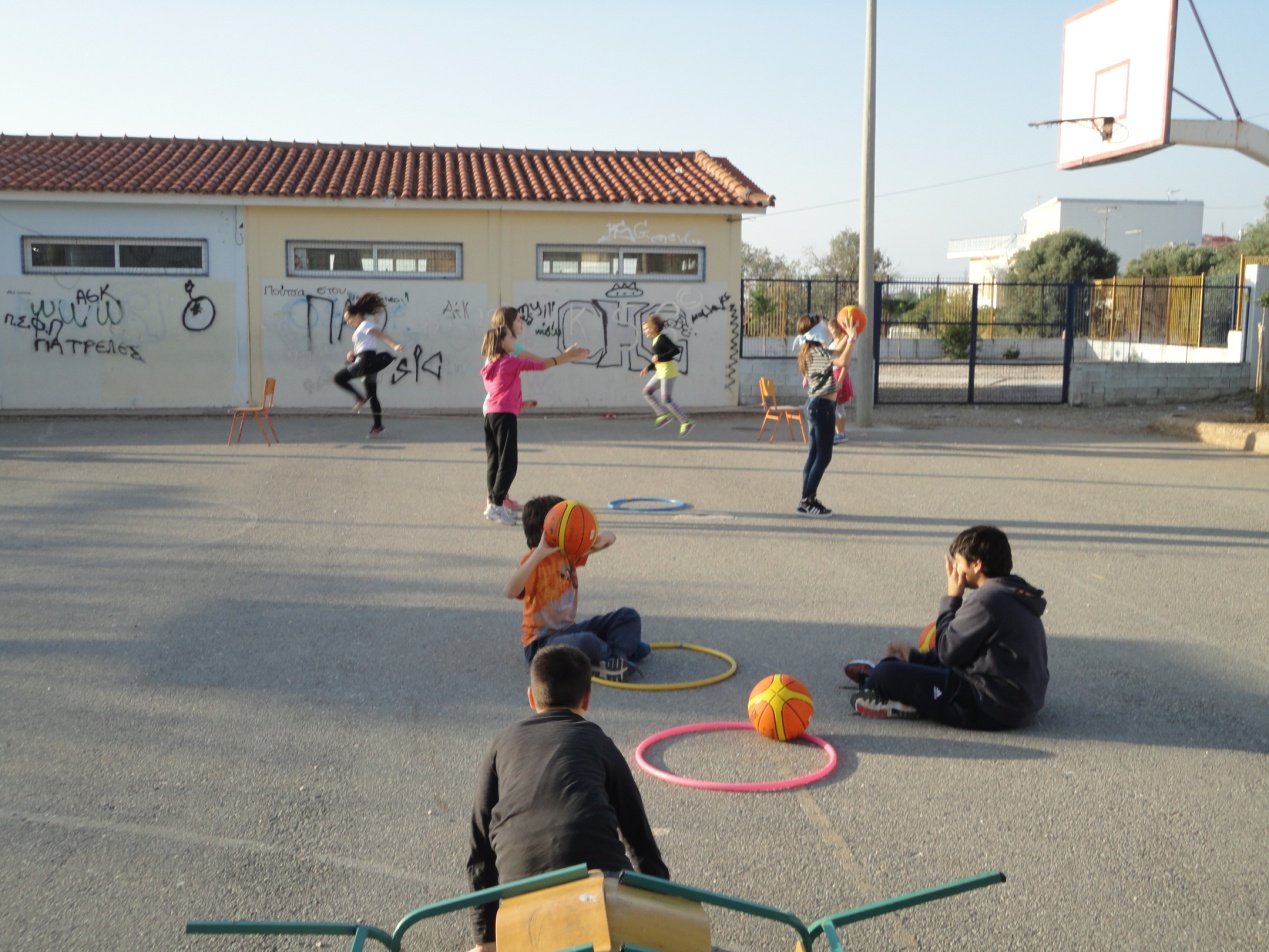 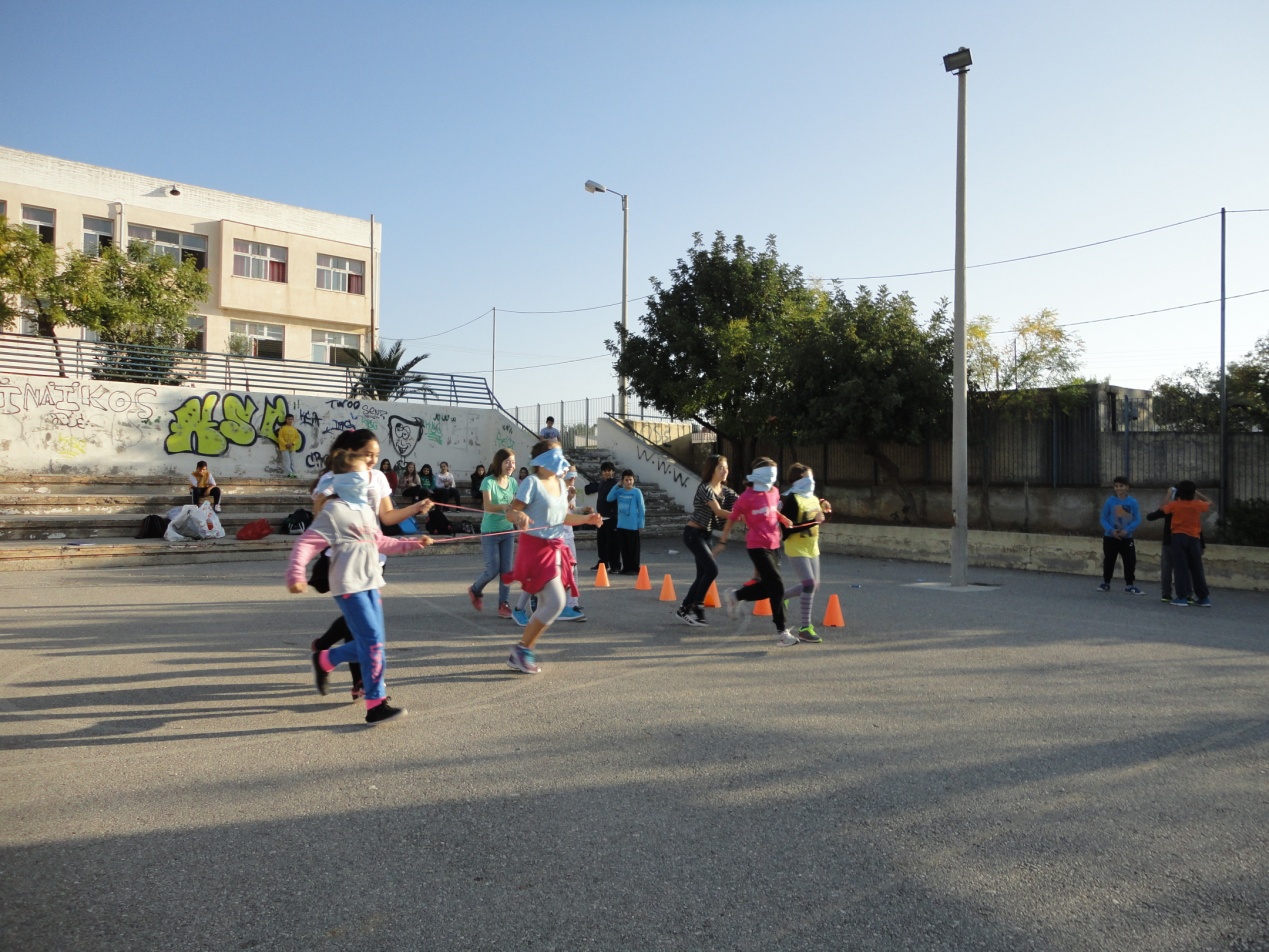 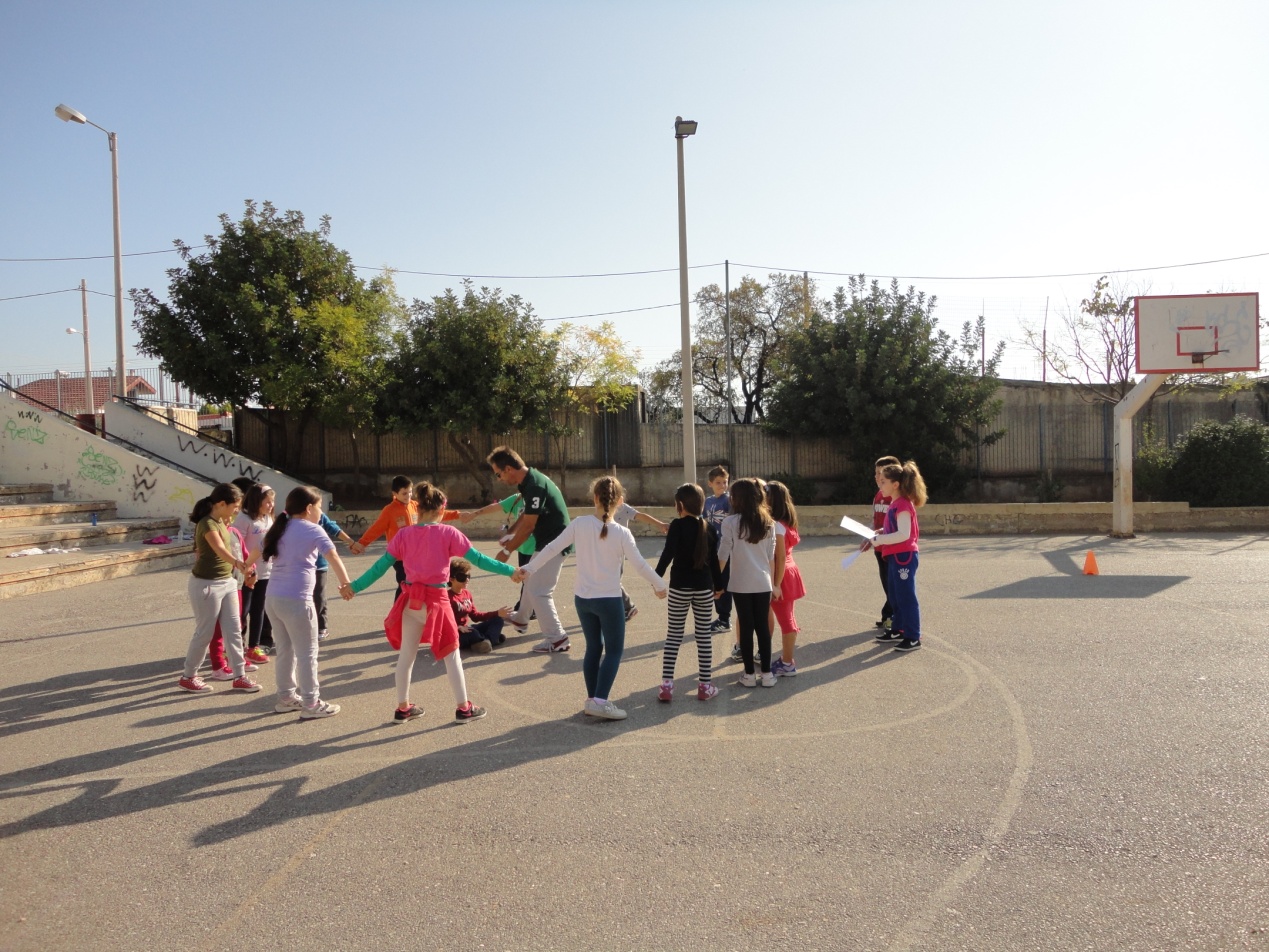 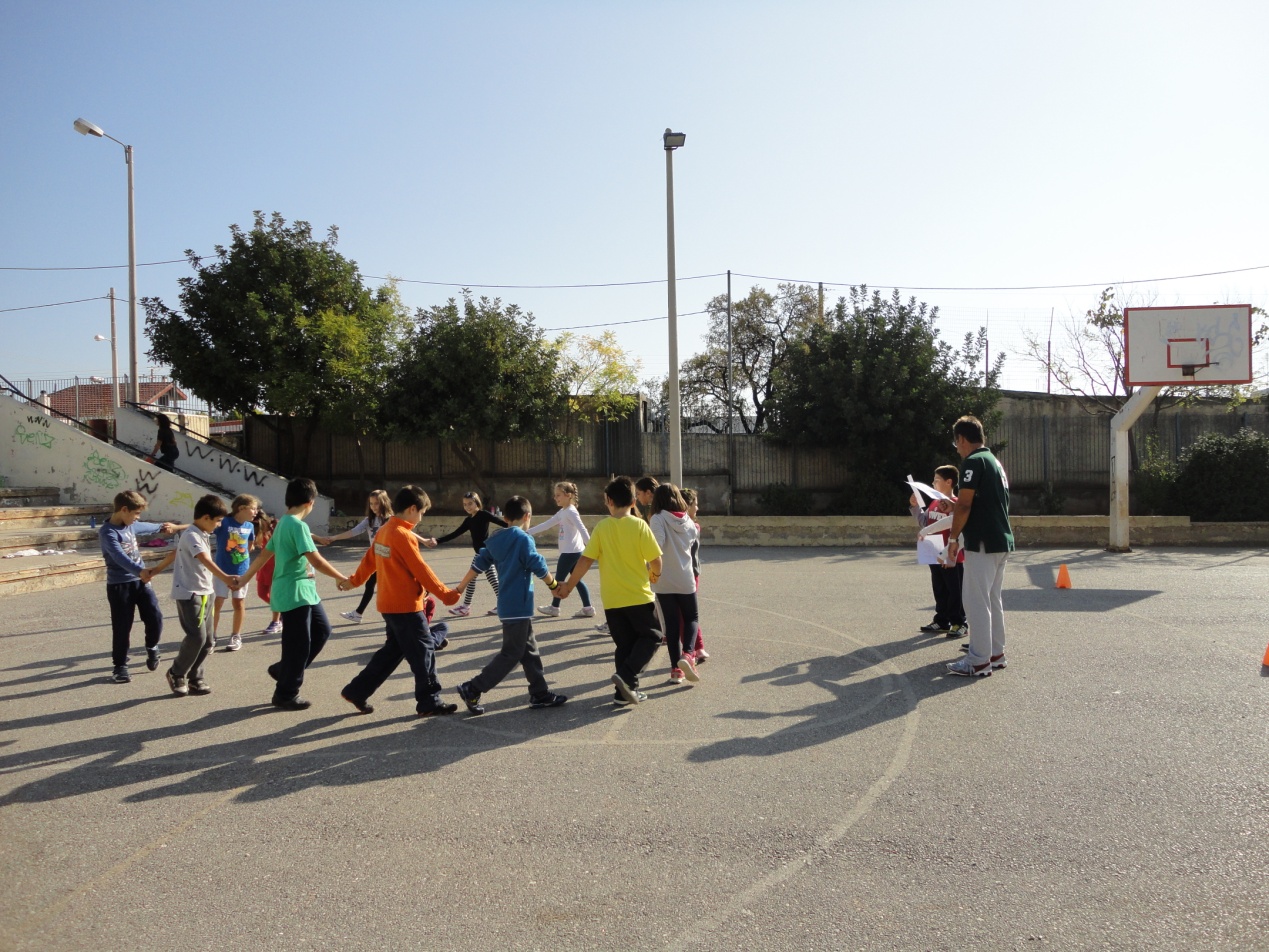 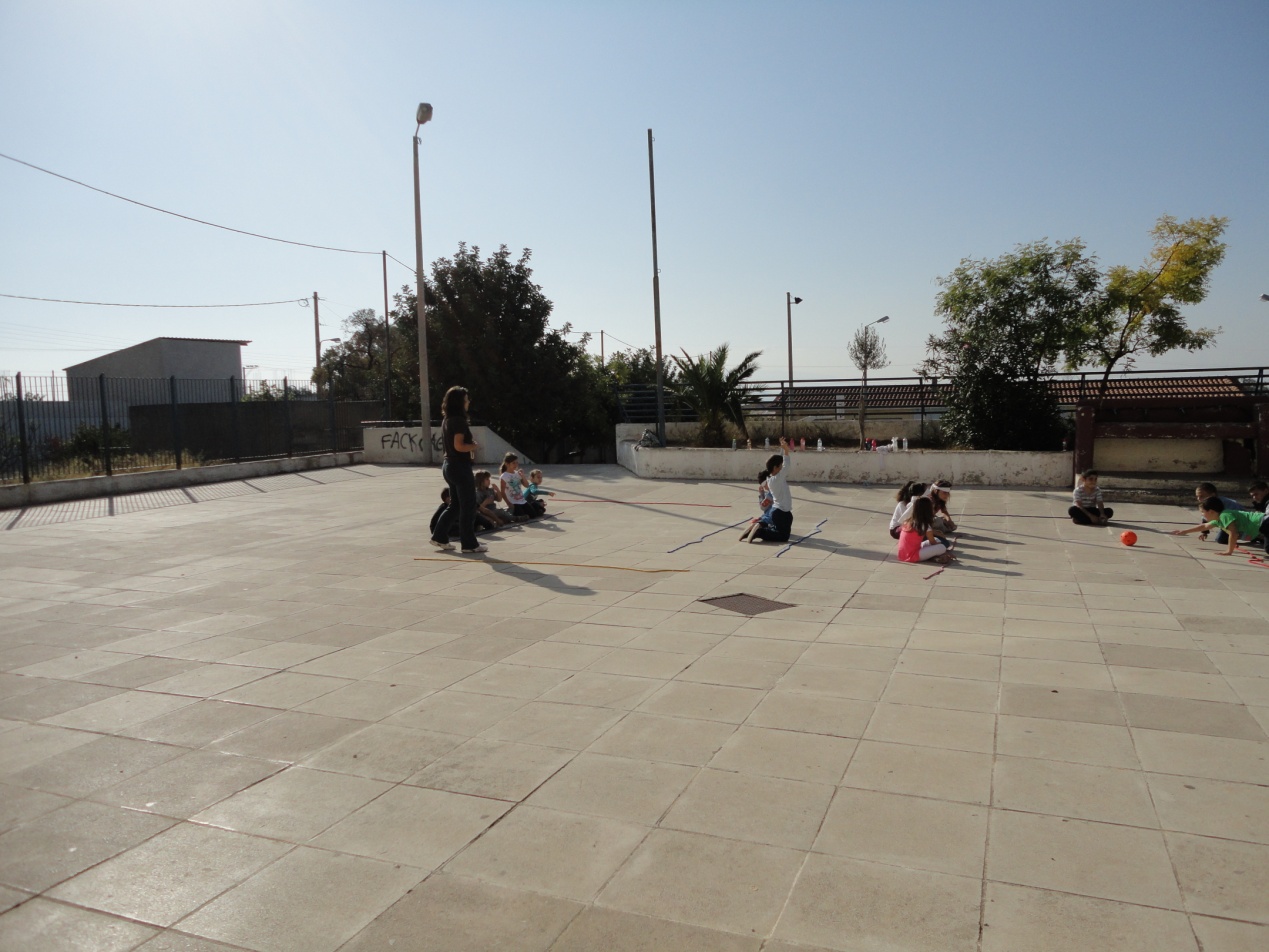 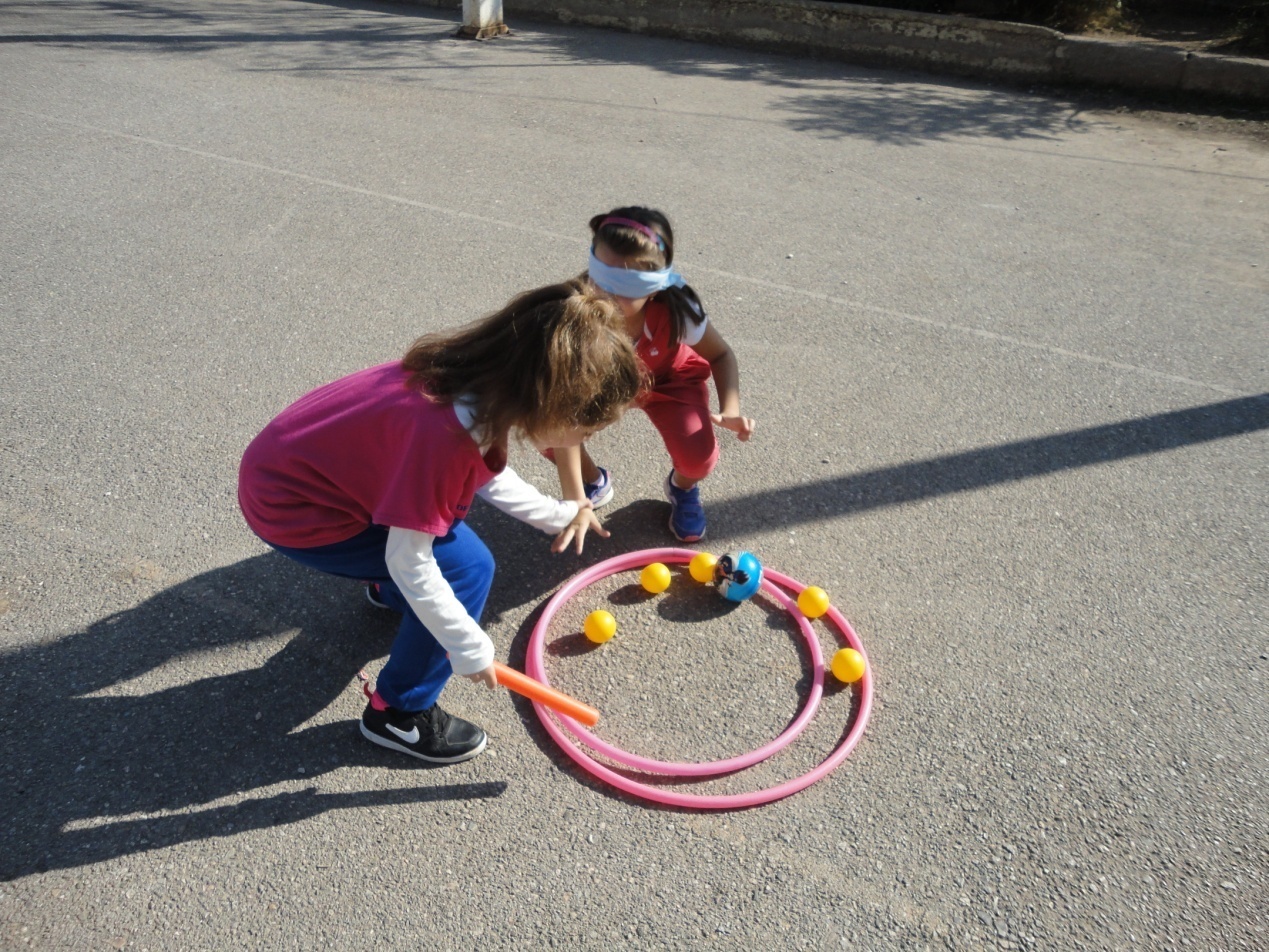 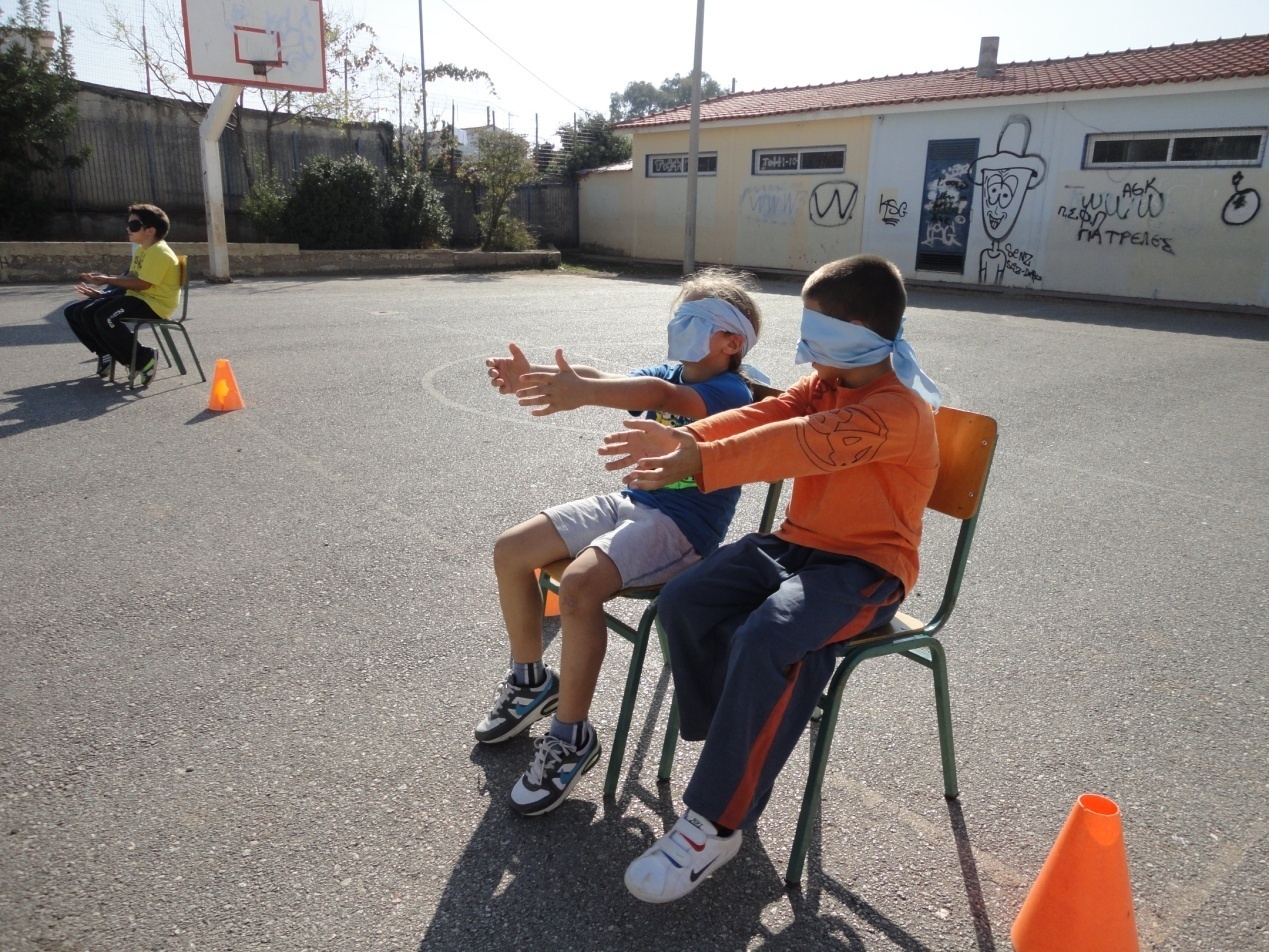 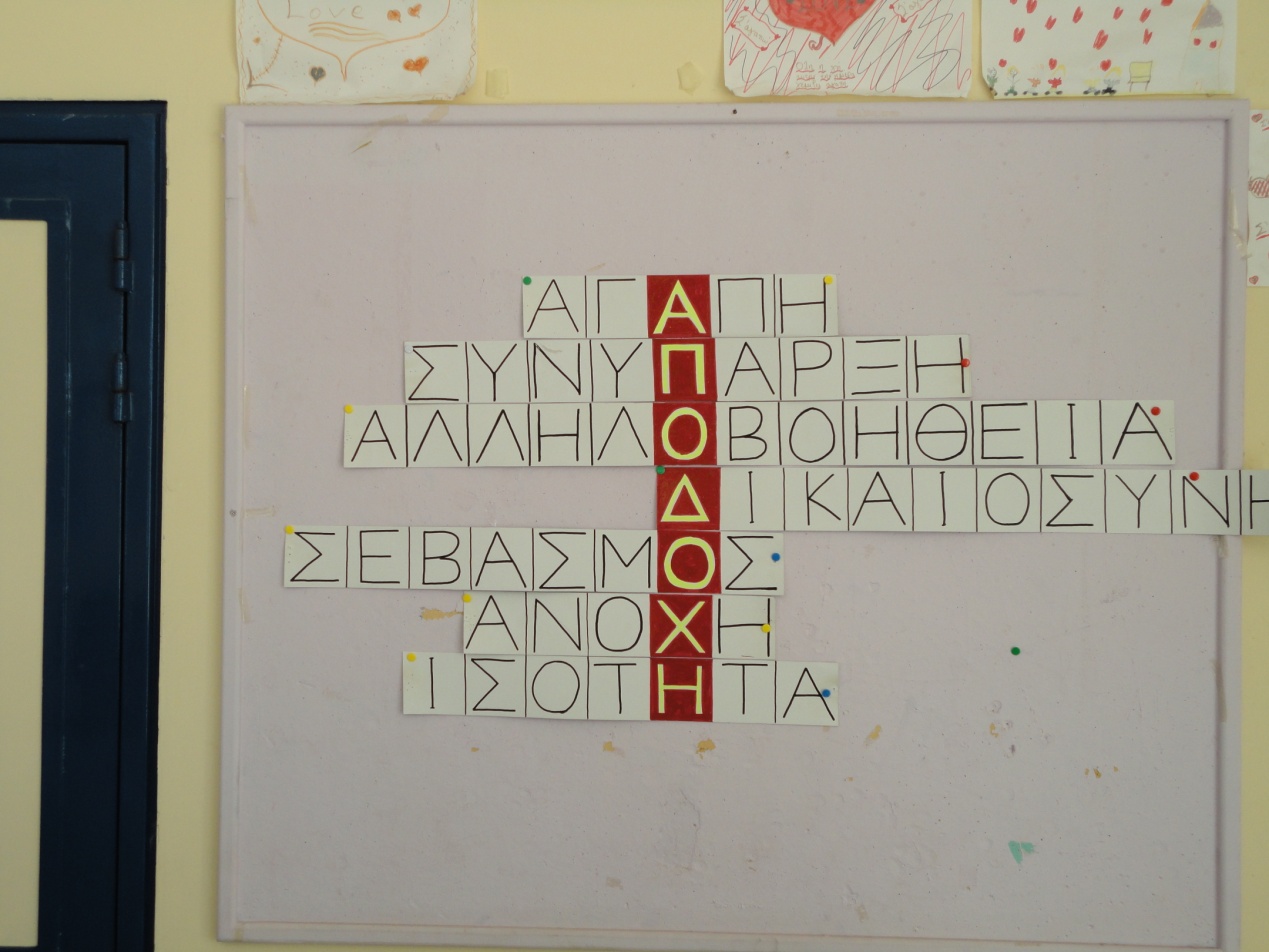 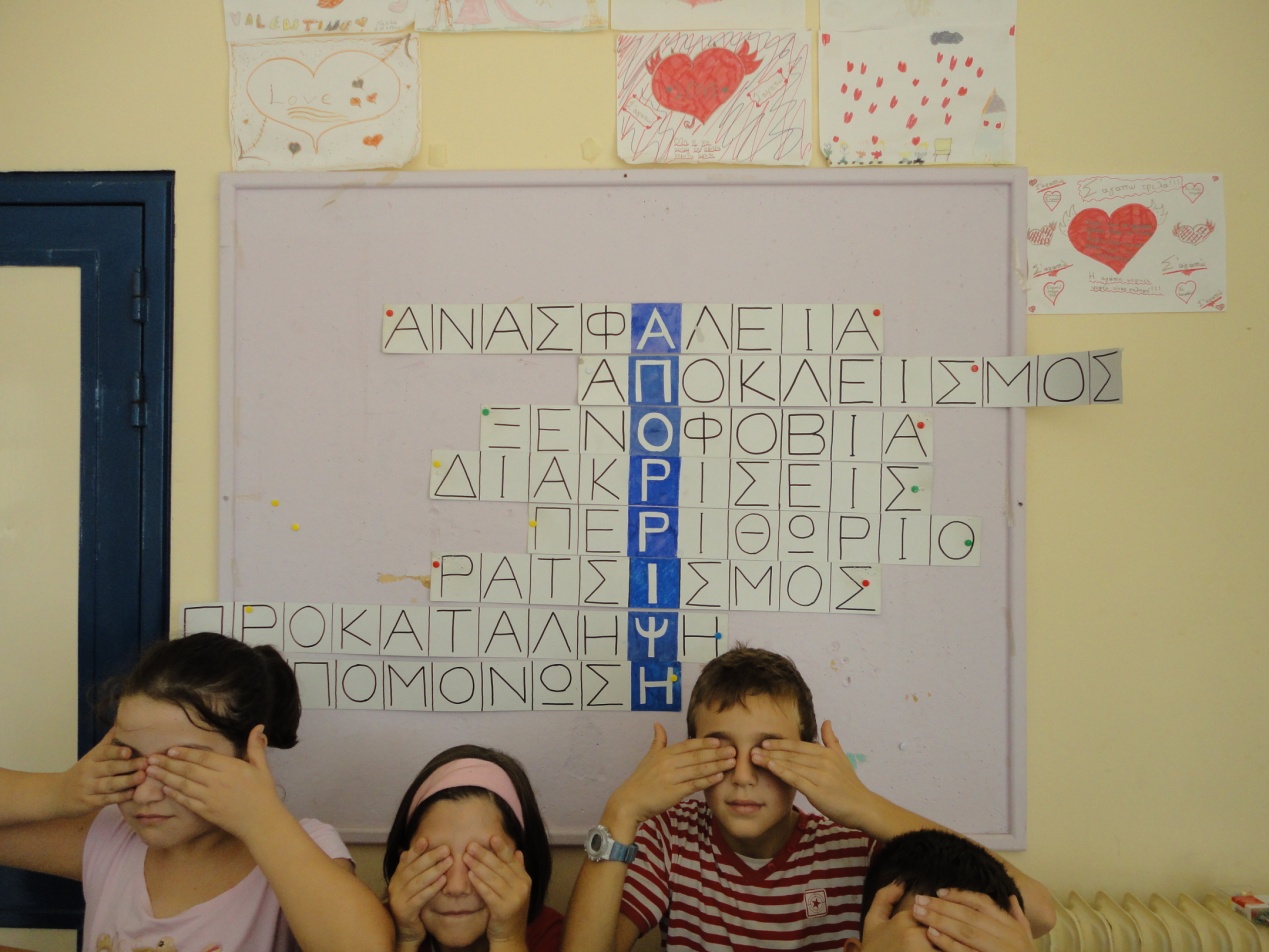 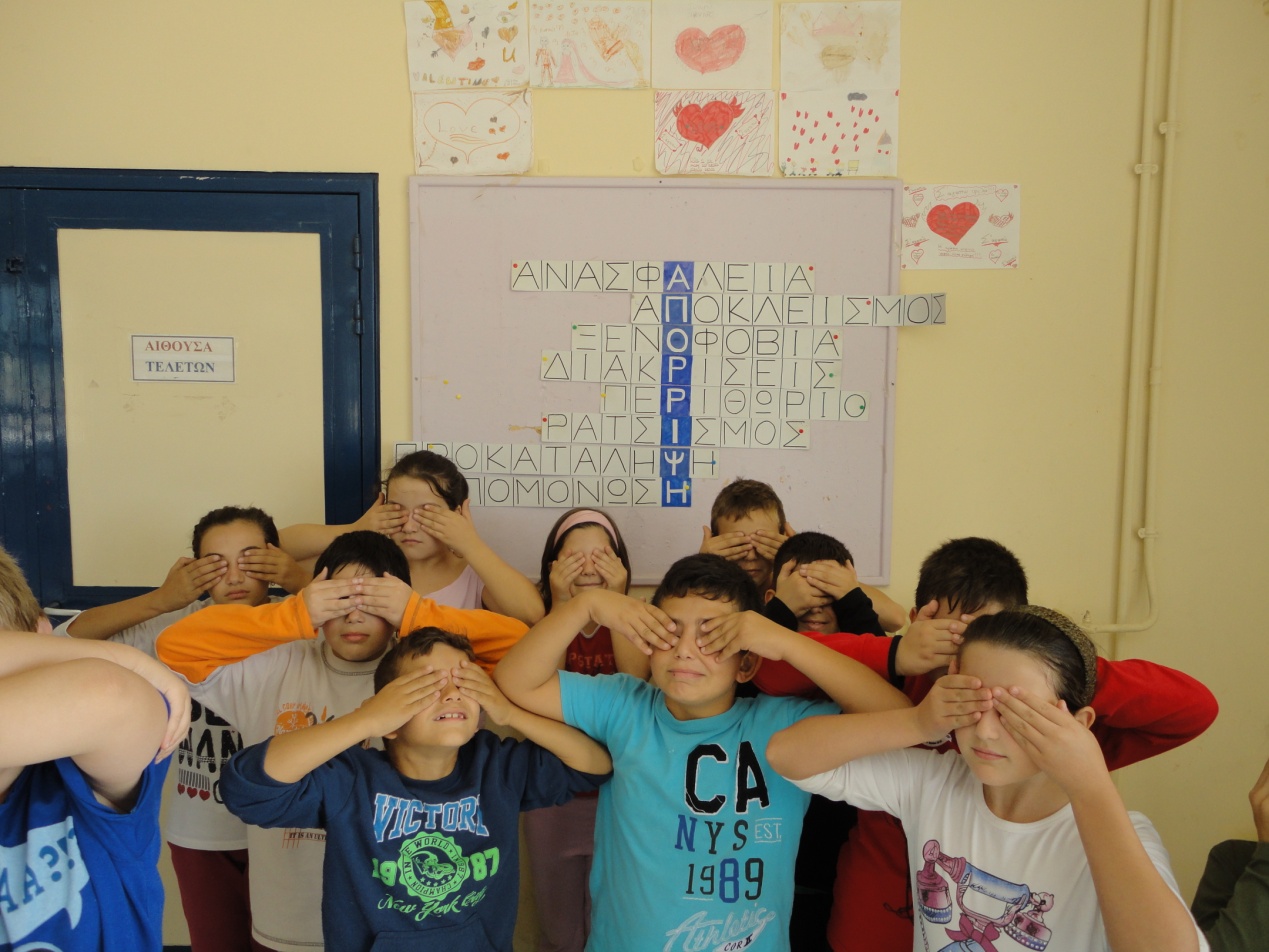 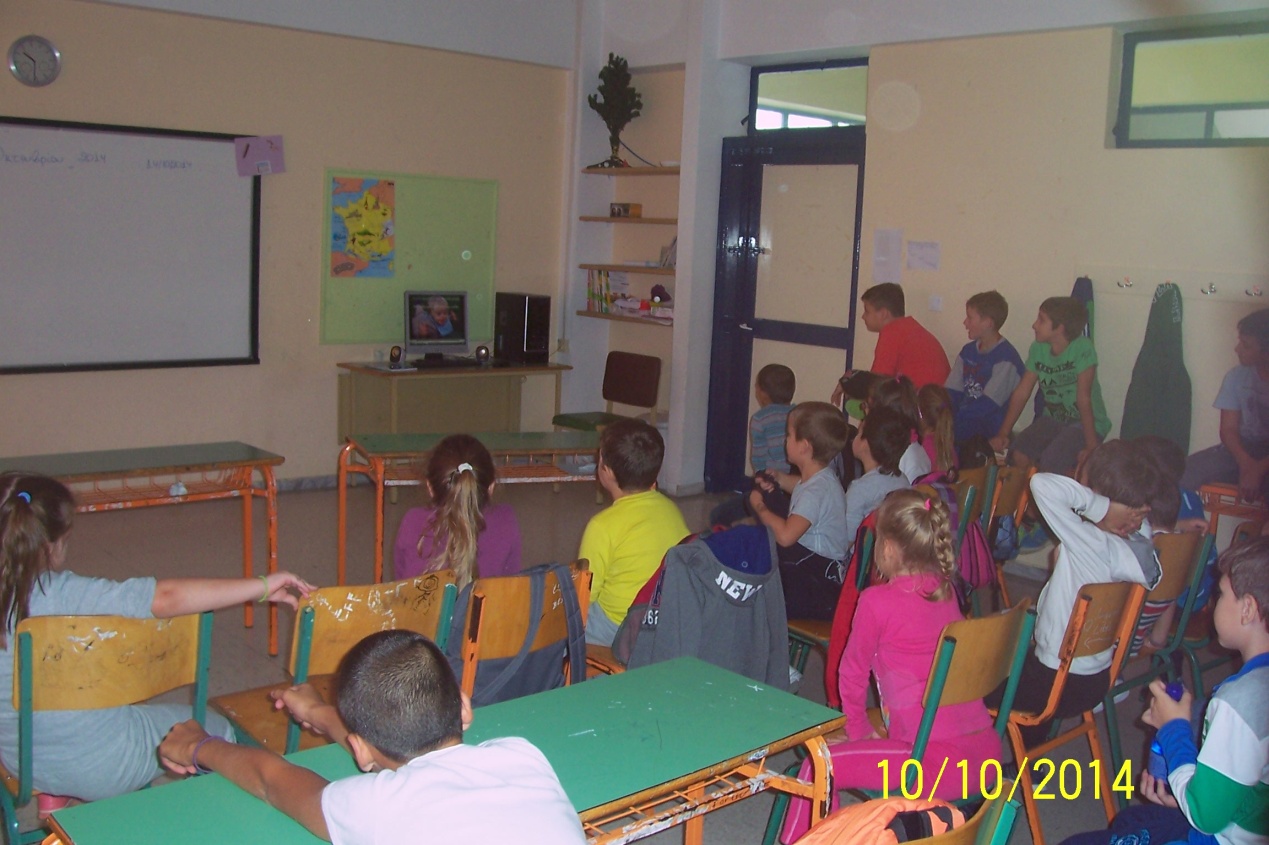 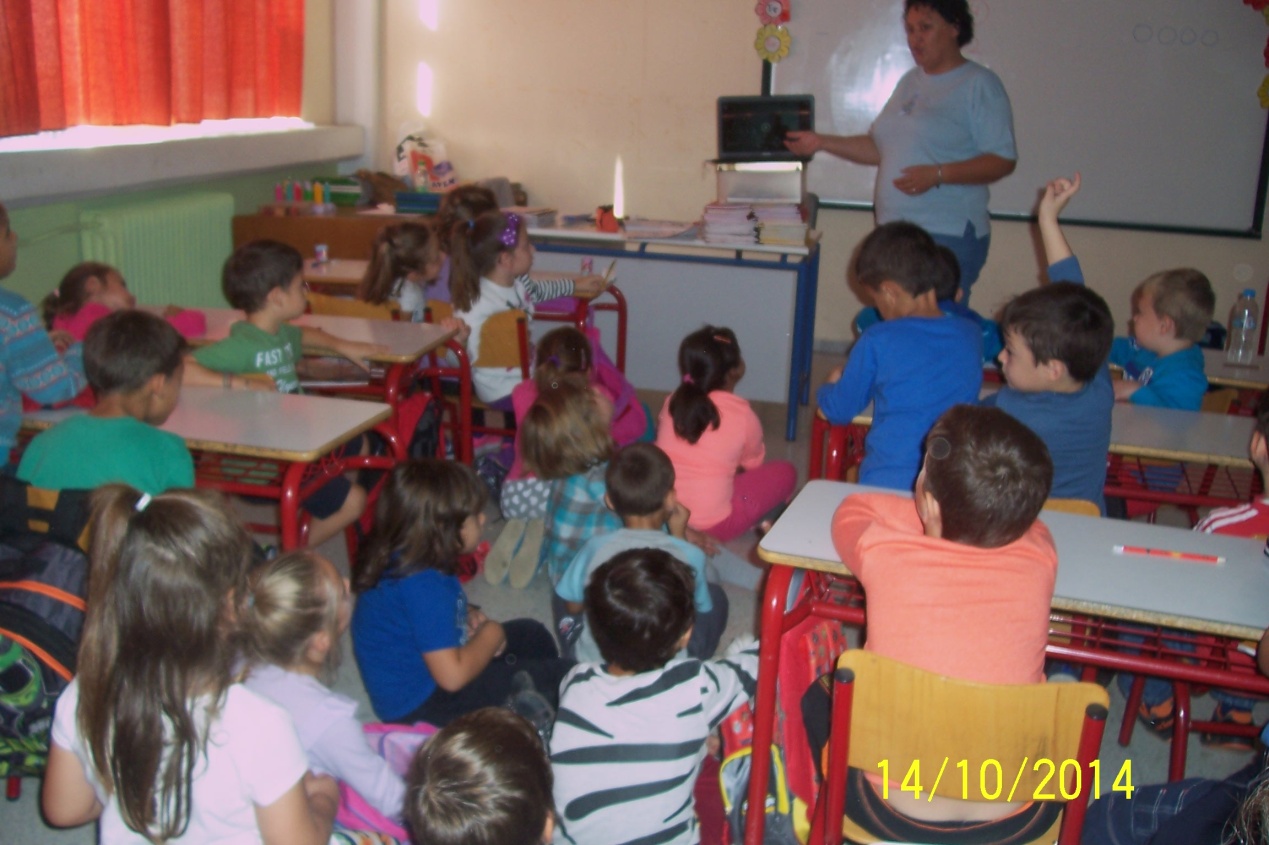 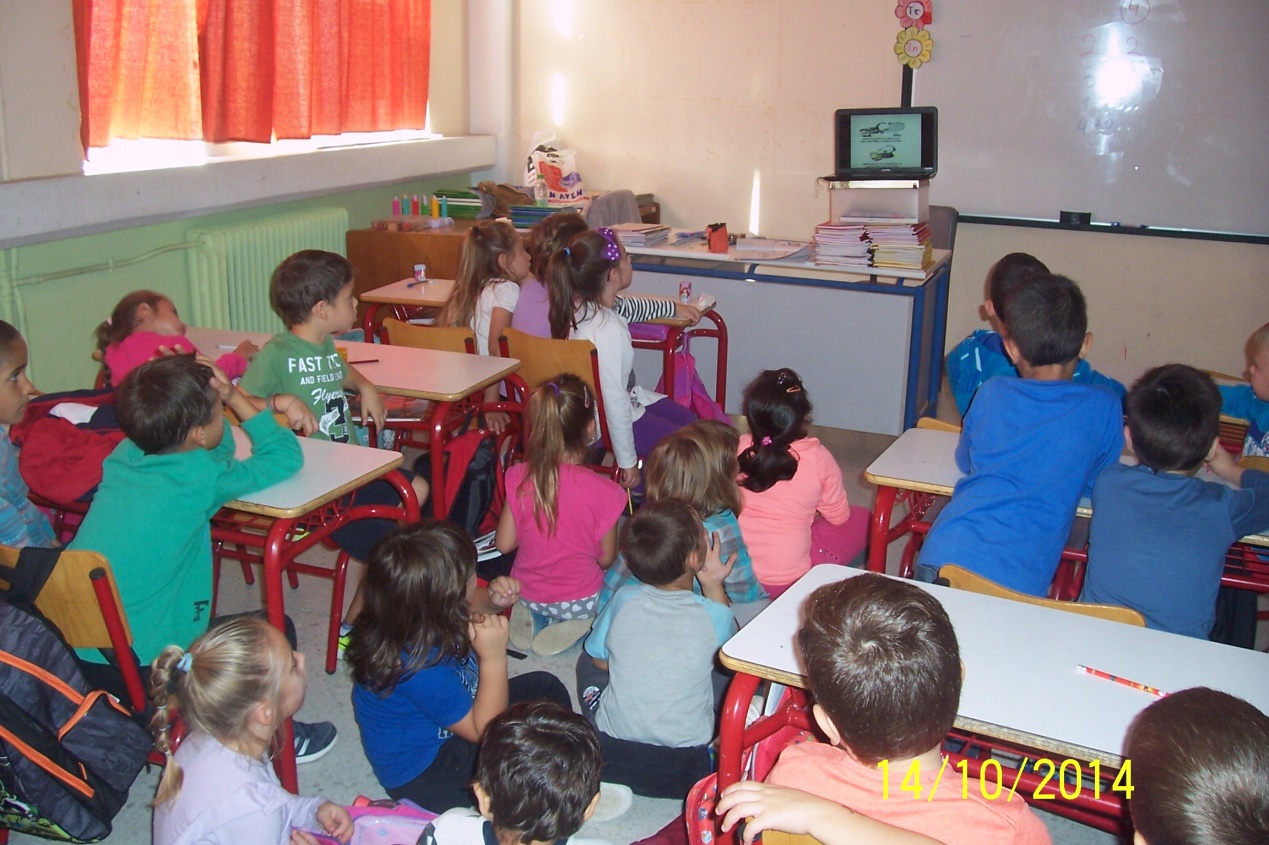 